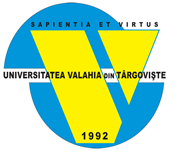 SCOPProcedura stabileşte etapele parcurse în procesul de completare, depunere, înregistrare, transmitere, rectificare şi publicare a declaraţiei de avere şi a declaraţiei de interese  de către salariaţii cu obligaţii în acest sens din cadrul Universităţii „Valahia” din Târgovişte.Oferă asigurări cu privire la existenţa documentaţiei adecvate derulării activităţii.Asigură continuitatea activităţii, inclusiv în condiţii de fluctuaţie de personal.Sprijină auditul şi/sau alte organisme abilitate în acţiunile de auditare şi/sau control, iar pe rectorul universităţii, în luarea deciziilor.DOMENIU DE APLICAREÎn conformitate cu prevederile art.1, punctele 32 şi 36 din Legea nr.176/2010 privind integritatea în exercitarea funcţiilor şi demnităţilor publice, pentru modificarea şi completarea Legii nr.144/2007 privind înfiinţarea, organizarea şi funcţionarea Agenţiei Naţionale de Integritate, precum şi pentru modificarea și completarea altor acte normative, cu completările şi modificările ulterioare, au obligaţia declarării averilor şi intereselor în cadrul Universităţii „Valahia” din Târgovişte următoarele categorii de salariaţi, angajaţi cu contract individual de muncă:persoanele cu funcţii de conducere şi control;persoanele care administrează sau implementează programe ori proiecte finanţate din fonduri externe sau din fonduri bugetare.Procedura reglementează etapele necesare întocmirii şi transmiterii electronice către Agenţia Naţională de Integritate a declaraţiilor de avere şi declaraţiilor de interese ale salariaţiilor numiţi/aleşi în funcţie de conducere şi control, precum şi a celor care administrează sau implementează programe ori proiecte finanţate din fonduri externe sau din fonduri bugetare.Procedura se aplică de către persoana nominalizată în acest sens, prin decizie a Rectorului UVT, cu sprijinul personalului din zona de Resurse Umane și Salarizare, în baza prevederilor Legii nr. 176/2010 privind integritatea în exercitarea funcţiilor şi demnităţilor publice, pentru modificarea şi completarea Legii nr. 144/ 2007 privind înfiinţarea, organizarea şi funcţionarea Agenţiei Naţionale de Integritate, precum şi pentru modificarea și completarea altor acte normative, cu completările şi modificările ulterioare.DOCUMENTE DE REFERINŢĂREGLEMENTĂRI INTERNAȚIONALESR EN ISO 9001:2015 Sisteme de management al calităţii - principii fundamentale şi vocabular;LEGISLAȚIE PRIMARĂLegea nr. 115/1996, cu modificările și completările ulterioare, pentru declararea şi controlul averii demnitarilor, magistraţilor, a unor persoane cu funcţii de conducere şi de control şi a funcţionarilor publici.Legea nr.251/2004 privind unele măsuri referitoare la bunurile primite cu titlu gratuit cu prilejul unor acţiuni de protocol ȋn exercitarea mandatului sau a funcţiei.Legea nr. 144/2007 (**republicată**) privind înființarea, organizarea și funcționarea Agenției Naționale de Integritate.Legea nr.176/2010 privind integritatea în exercitarea funcțiilor și demnităților publice, pentru modificarea și completarea Legii nr. 144/2007 privind înființarea, organizarea și funcționarea Agenției Naționale de Integritate, precum și pentru modificarea și completarea altor acte normative, cu modificările şi completările ulterioare;O.U.G nr.127/2021 pentru modificarea Legii nr. 176/2010 privind integritatea în exercitarea funcțiilor și demnităților publice, pentru modificarea și completarea Legii nr. 144/2007 privind înființarea, organizarea și funcționarea Agenției Naționale de Integritate, precum și pentru modificarea și completarea altor acte normative și a art. III din Legea nr. 105/2020 pentru completarea Legii nr. 176/2010 privind integritatea în exercitarea funcțiilor și demnităților publice, pentru modificarea și completarea Legii nr. 144/2007 privind înființarea, organizarea și funcționarea Agenției Naționale de Integritate, precum și pentru modificarea și completarea altor acte normative.O.U.G. 182/2022 pentru modificarea art. 2^1 din Legea nr. 176/2010 privind integritatea în exercitarea funcțiilor și demnităților publice, pentru modificarea și completarea Legii nr. 144/2007 privind înființarea, organizarea și funcționarea Agenției Naționale de Integritate, precum și pentru modificarea și completarea altor acte normative și a art. III din Legea nr. 105/2020 pentru completarea Legii nr. 176/2010 privind integritatea în exercitarea funcțiilor și demnităților publice, pentru modificarea și completarea Legii nr. 144/2007 privind înființarea, organizarea și funcționarea Agenției Naționale de Integritate, precum și pentru modificarea și completarea altor acte normative.LEGISLAȚIE SECUNDARĂH.G. 1126/2004 pentru aprobarea Regulamentului de punere ȋn aplicare a Legii nr.251/2004 privind unele măsuri referitoare la bunurile primite cu titlu gratuit cu prilejul unor acţiuni de protocol ȋn exercitarea mandatului sau a funcţiei.H.G nr. 175/2008 privind  stabilirea modelelor Registrului declaraţiilor de avere şi Registrului declaraţiilor de interese.Ordinul SGG nr.600/2018 privind aprobarea Codului controlului intern managerial al entităților publice.Ordin A.N.I. nr. 96/2021 pentru aprobarea Procedurii de transmitere la distanță a declarațiilor de avere și de interese, precum și condițiile în care aceasta se realizează.ALTE DOCUMENTE, INCLUSIV REGLEMENTĂRI INTERNE ALE UVTRegulamentul de organizare și funcționare al UVT.Ghidul pentru realizarea procedurilor de sistem și operaționale.PS 00 - Procedura de sistem privind elaborarea procedurilor şi instrucţiunilor de lucru.Decizia Rectorului UVT privind desemnarea responsabilului cu implementarea prevederilor legale privind declaraţiile de avere şi declaraţiile de interese;Manualul de instrucțiuni pentru completarea DAI; Fișele de post.Organigrama.4. DEFINIŢII ŞI ABREVIERI4.1 	DEFINIȚII4.2 	ABREVIERIANI		Agenţia Natională de IntegritateDA		Declaraţie de AvereDAI		Declarație de avere și de intereseDI		Declaraţie de Interesee-DAI		Platformă online de declarare a averii și a interselor, gestionată de A.N.I.IOSUD	Institutie Organizatoare de Studii Universitare de Doctorat	HG		Hotărâre de GuvernOUG		Ordonanţă de Urgenţă a GuvernuluiPS		Procedură de sistemPR		Persoana responsabilă cu asigurarea implementării prevederilor legale privind declarațiile de avere și declarațiile de intereseUVT		Universitatea „Valahia” din Tȃrgoviște5. DESCRIEREA PROCEDURII5.1. GENERALITĂȚIPrezenta PS se aplică ȋn cadrul UVT de către responsabilul desemnat prin decizia Rectorului UVTcu implementarea prevederilor legale privind declaraţiile de avere şi de interese.Prezenta PS se aplică categoriilor de persoane care au obligația declarării averii și a intereselor prevăzute la art. 1 alin. (1) pct. 1-38 din Legea nr. 176/2010 privind integritatea în exercitarea funcțiilor și demnităților publice, pentru modificarea și completarea Legii nr. 144/2007 privind înființarea, organizarea și funcționarea Agenției Naționale de Integritate, precum și pentru modificarea și completarea altor acte normative, cu modificările și completările ulterioare din cadrul UVT:persoanele cu funcţii de conducere şi control alese sau numite prin decizia Rectorului UVT;persoanele care administrează sau implementează programe ori proiecte finanţate din fonduri externe sau din fonduri bugetare.Declarațiile de avere și declarațiile de interese reprezintă acte personale, putând fi rectificate numai în condițiile prevăzute de Legea nr. 176/2010 privind integritatea în exercitarea funcțiilor și demnităților publice, pentru modificarea și completarea Legii nr. 144/2007 privind înființarea, organizarea și funcționarea Agenției Naționale de Integritate, precum și pentru modificarea și completarea altor acte normative.Declarațiile de avere și de interese sunt declarații pe propria răspundere și se referă la drepturile și obligațiile declarantului, ale soțului/soției, precum și ale copiilor aflați în întreținere, în conformitate cu Anexa nr. 1 din Legea nr. 176/2010, respectiv funcțiile și activitățile prevăzute în Anexa nr. 2 din Legea nr. 176/2010.Declarațiile de avere și interese se completează şi se depun exclusiv electronic, prin intermediul platformei online existente pe site-ul ANI numită e-DAI, certificate cu semnătură electronică.Declarațiile de avere și interese se transmit electronic prin platforma e-DAI la PR.MODALITATEA DE ÎNTOCMIRE, SEMNARE ȘI TRANSMITERE A DECLARAȚIILORPlanificarea operațiunilor și acțiunilor activitățiiÎn vederea îndeplinirii obligațiilor legale stabilite de Legea nr. 176/2010, cu modificările și completările ulterioare, PR desemnată prin decizia Rectorului UVT să asigure implementarea prevederilor legale privind declarațiile de avere și declarațiile de interese trebuie să parcurgă următoarele etape:a) să acceseze link-ul dedicat, publicat pe site-ul ANI, www.integritate.eu , în vederea creării unui cont;b) să completeze formularul de înrolare cu indicarea unei adrese de e-mail valide;c) să completeze formularul cu date solicitate, descrise în Manualul de instrucțiuni al e-DAI - capitolul „Înrolare persoană responsabilă”.După parcurgerea tuturor etapelor, ANI, în baza informațiilor transmise de către PR, validează contul și transmite un link de înrolare pe e-mailul indicat de către PR.Persoana responsabilă, după validarea solicitării, primește pe adresa de e-mail indicată un link care permite accesare directă a e-DAI, precum și datele de autentificare, respectiv user-ul și parola.Contul creat în e-DAI permite PR accesarea acelor funcționalități necesare înrolării persoanelor deponente, gestionării DA și DI depuse, generării registrelor declarațiilor de avere și de interese, precum și transmiterea acestora către ANI prin mijloace electronice.În exercitarea acestor atribuţii, persoana desemnată se subordonează direct Rectorului UVT, care răspunde pentru desfăşurarea în bune condiţii a activității acestuia.Derularea operațiunilor și acțiunilor În vederea completării și depunerii declarațiilor de avere și de interese, certificate cu semnătură electronică calificată sau olografă, persoanele cu atribuţii de conducere şi control din cadrul UVT trebuie să fie înrolate în cadrul e-DAI.Procedura de înrolare se realizează de către PR cu implementarea prevederilor legale privind DA și DI.Persoana responsabilă solicită deponentului o adresă de e-mail validă, precum și celelalte date prevăzute în formularul de înrolare și va parcurge etapele prevăzute în Manualul de instrucțiuni al e-DAI - capitolul „Înrolare deponent”.După completarea și salvarea formularului de înrolare, aplicația informatică va trimite automat un e-mail la adresa indicată de către deponent în al cărui conținut se vor regăsi un link care permite accesarea directă a e-DAI, precum și datele de autentificare, respectiv user-ul și parola. Deponentul accesează link-ul primit și se loghează în e-DAI folosind user-ul și parola indicate în e-mailul transmis automat de aplicație. După autentificare, aplicația va redirecționa deponentul către opțiunea de schimbare a parolei, din motive de Securitate. Utilizatorul va schimba parola primită, cu una aleasă de către acesta.Contul creat în e-DAI permite deponentului accesarea acelor funcționalități necesare completării DA și DI, vizualizării, descărcării, semnării olografe sau cu semnătură electronică calificată, transmiterii acestora către PR și formularea unei eventuale solicitări suplimentare de anonimizare a datelor, odată cu transmiterea declarațiilor de avere și a declarațiilor de interese.În vederea completării declarației de avere și a declarației de interese, deponentul se autentifică în e-DAI și urmează pașii indicați în Manualul de instrucțiuni al e-DAI - capitolul „Completarea și transmiterea declarațiilor de avere și a declarațiilor de interese către A.N.I.”După completare și semnare, declarația este transmisă către PR prin intermediul e-DAI. În vederea îndeplinirii atribuțiilor conferite de lege, persoana responsabilă, prin intermediul e-DAI, transmite către ANI declarațiile de avere și declarațiile de interese, în termen de cel mult 10 zile de la primirea acestora.Dacă declarația are atașată o solicitare de anonimizare date, altele decât cele prevăzute de Legea nr. 176/2010, cu modificările și completările ulterioare, aceasta este transmisă, prin intermediul e-DAI, către ANI, pentru a fi analizată. Dacă declarația nu are atașată o solicitare de anonimizare, Agenția Națională de Integritate publică declarația de avere și declarația de interese în portal, în condițiile Legii nr. 176/2010, cu modificările și completările ulterioare.Aplicația generează registrul declarației de avere și registrul declarației de interese, notifică deponentul cu privire la publicarea și disponibilitatea declarațiilor și arhivează automat declarațiile de avere și de interese transmise ANI.TERMENELE DE DEPUNERE A DECLARAȚIILORDeclarațiile se depun:anual, până la data de 15 iunie;în termen de 30 zile de la data numirii,ori de la data începerii activității;în termen de cel mult 30 zile de la data încetării activității;în termen de cel mult 30 zile de la data încetării suspendării din exercițiul funcției pentru o perioadă ce acoperă integral un an fiscal;în perioada detașării sau delegării, persoanele care sunt obligate să depună declarații de avere și declarații de interese le depun la instituția de la care au fost delegate sau detașate.COMPLETAREA DECLARAȚIILOR DE AVEREPentru declararea veniturilor, datele se completează pentru anul fiscal anterior încheiat la 31 decembrie. Celelalte capitole ale declarației de avere se completează cu informațiile valabile la data completării declarației.	Ghidul pentru completarea declarațiilor de avere și interese poate fi consultat pe pagina A.N.I. www.integritate.eu .INCOMPATIBILITĂȚILE ȘI CONFLICTUL DE INTERESERespectarea regimului juridic al conflictului de interese şi al incompatibilităţilorPersonalul salariat din cadrul UVT are obligaţia să respecte întocmai regimul juridic al conflictului de interese şi al incompatibilităţilor, precum şi normele de conduită.Personalul salariat din cadrul UVT trebuie să exercite un rol activ, având obligația de a evalua situațiile care pot genera o situație de incompatibilitate sau un conflict de interese și de a acționa pentru prevenirea apariției sau soluționarea legală a acestora.În situația intervenirii unei incompatibilități sau a unui conflict de interese, personalul salariat din cadrul UVT are obligația de a acționa conform prevederilor legale pentru încetarea incompatibilității sau a conflictului de interese, în termen legal.Principiile care stau la baza prevenirii conflictului de interesePrincipiile care stau la baza prevenirii conflictului de interese în exercitarea demnităților publice și funcțiilor publice sunt: imparțialitatea, integritatea, transparența deciziei și supremația interesului public.Tipuri de conflicte de intereseConflictul de interese poate fi potenţial, în situaţia în care un salariat UVT are interesepersonale de natură să producă un conflict de interese dacă ar trebui luată o decizie publică. Conflictul de interese actual apare în momentul în care salariatul este pus în situaţia de a lua o decizie care l-ar avantaja sau care ar avantaja un apropiat de-al său sau un partener de afaceri.Al treilea tip de conflict de interese este cel consumat, în care salariatul participă efectiv la luarea deciziei cu privire la un interes personal, încălcând prevederile legale.RECTIFICAREA DECLARAȚIILOR DE AVERE ȘI DE INTERESE se face:La inițiativa persoanei responsabile cu implementarea prevederilor referitoare la DA și DI  PR poate recomanda modificarea declarațiilor în termen de 10 zile de la primirea acestora. Recomandarea privind rectificarea declarațiilor se face în scris și se transmite declarantului prin scrisoare recomandată sau se înmânează acestuia pe bază de semnătură de primire. Declarantul își poate rectifica DA și/sau DI, în termen de cel mult 30 de zile de la transmiterea recomandării.La inițiativa declarantului: în termen de 40 de zile de la depunerea inițială a declarației de avere și/sau a declarației de interese.Declarațiile rectificate pot fi însoțite de documente justificative.Declarațiile rectificate, împreună cu eventualele documente justificative depuse, se trimit de îndată către ANI, în copie certificată, de către PR.Până la expirarea termenului de depunere a declarației de avere și/sau a declarației de interese rectificate, Agenția nu poate declanșa procedurile prevăzute prin lege, în condițiile în care sunt depuse în termenul legal. DOCUMENTE UTILIZATE5.7.1. Lista documentelor utilizateÎn vederea implementării cerinţelor legale se elaborează următoarele documente:Decizia de numire a persoanei responsabile cu implementarea prevederilor legale privind declaraţiile de avere şi de interese - anexa 1Declaraţia de avere -  anexa 2Declaraţia de interese -anexa 3Registrul declaraţiilor de avere – anexa 4Registrul declaraţiilor de interese – anexa 5Adresă structuri referitor la depunerea declarațiilor de avere/interese - anexa 65.7.2. Circuitul documentelorCircuitul documentelor elaborate ȋn cadrul activității/procedurii operaționale este detaliat ȋn cadrul diagramei de proces – anexa 7.RESURSELE NECESAREResurse materiale:calculatoare/ acces nelimitat la internet, scanner, imprimantăbirotică și consumabileResurse umanepersonalul cu responsabilităţi în aplicarea procedurii operaţionaleResurse financiare	Resursele financiare necesare pentru desfășurarea activităților sunt cuprinse ȋn bugetul de venituri și cheltuieli aprobat ȋn cadrul UVT.6. RESPONSABILITĂŢI6.1. Rectorul UVTemite decizia de desemnare a persoanei responsabile cu implementarea prevederilor legale privind declaraţiile de avere şi de interese;analizează şi aprobă adresa de înaintare către deponenți privind obligația depunerii declarațiilor de avere și de interese;analizează şi aprobă adresele de înaintare către ANI. 6.2. Compartimentul Resurse Umane și Salarizaretransmite persoanei responsabile cu implementarea prevederilor legale privind declaraţiile de avere şi de interese, în timp util și cu exactitate, următoarele informații privind angajaţii cu contract individual de muncă care au obligaţia declarării averilor şi intereselor în cadrul UVT:-	data numirii/alegerii în funcţie/data începerii activităţii, copia actului administrativ de numire; -	data încetării suspendării din exerciţiul funcţiei sau al demnităţii publice pentru o perioadă ce acoperă integral un an fiscal, copia actului administrativ de suspendare;-	data încheierii mandatului/ a încetării activităţii, copia actului administrativ de încetare.6.3. Persoana responsabilă cu implementarea prevederilor legale privind declaraţiile de avere şi de interese înrolarea în e-DAI a persoanelor cu atribuţii de conducere şi control;transmite către ANI declaraţiile de avere şi declaraţiile de interese;generează registrul declaraţiilor de avere/ de interese;comunică persoanelor care au obligaţia să completeze DA şi DI, termenul necesar depunerii formularelor;oferă consiliere şi sprijin personalului în procesul de completare şi depunere a DA şi  DI;întocmește adresele de rectificare transmise angajaților care nu au completat corespunzător;asigură afișarea și menținerea declarațiilor de avere și a declarațiilor de interese, pe pagina de internet a instituției prin anonimizarea adresei imobilelor declarate, cu excepția localității unde sunt situate, adresei instituției care administrează activele financiare, a codului numeric personal, precum și a semnăturii; întocmește, verifică şi semnează adresele de solicitare justificare (punct de vedere) cu privire la nedepunerea sau depunerea cu întârziere a DA şi DI;întocmește şi verifică lista persoanelor care nu au depus sau care au depus cu întârziere declaraţiile de avere şi declaraţiile de interese;întocmește adresa prin care se comunică ANI lista persoanelor care nu au depus sau care au depus cu întârziere declaraţiile de avere şi declaraţiile de interese, însoţită de punctele de vedere primite şi după caz, de documente justificative.6.4. Persoanele cu funcţii de conducere şi control din cadrul UVTobligativitatea completării şi transmiterii către responsabilul cu implementarea ȋn termenul legal (15 iunie) a declaraţiei de avere şi a declaraţiei de interese;obligativitatea completării declaraţiei de avere şi de interese în 30 de zile de la numirea/alegerea în funcţie sau de la demitere/încetare.7. INFORMAȚII DOCUMENTATE8. ANEXE       Anexa 1	Decizie de numireAnexa 2	Declaraţia de avereAnexa 3	Declaraţia de intereseAnexa 4	Registrul declaraţiilor de avereAnexa 5	Registrul declaraţiilor de intereseAnexa 6 	Adresă structuri referitor la depunerea declarațiilor de avere/interese	Anexa 7 	Diagrama de procesFORMULAR EVIDENŢĂ MODIFICĂRIFORMULAR DE DIFUZARE* Procedura  după aprobare se difuzează astfel:prin comunicare, în format electronic, conducătorilor compartimentelor din cadrul UVT implicate in activitatea descrisă de procedură;prin publicare, pe site-ul UVT/intranet.FORMULAR  ANALIZĂ PROCEDURĂ*Anexa 1Anexa 2Anexa 3Anexa 4CopertaPagina 1Anexa 5CopertaPagina 1Anexa 6Anexa 7DIAGRAMA DE PROCES ElaboratVerificatAvizatAvizatAprobatElaboratVerificatComisia de monitorizareConsiliul de administrațieSenatul universitarIoana Ofelia DorofteiProf.univ.dr. Mircea Constantin DUICĂConf. univ. dr. ing. Henri-George COANDĂConf.univ.dr. Laura Monica GORGHIUProf.univ.dr. Constantin PEHOIUCompartiment Imagine şi Comunicare ProrectorProrector Învățământ și asigurarea calității / Președinte Comisie de monitorizareRector Președinte 20.06.202322.11.2023EDIŢIA: 1REVIZIA:  0  1  2  3  Document aprobat prin HSU nr. ...... din ...........Document aprobat prin HSU nr. ...... din ...........Document aprobat prin HSU nr. ...... din ...........Document aprobat prin HSU nr. ...... din ...........Data intrării în vigoare: .............Data intrării în vigoare: .............CUPRINSCUPRINSPagina de gardă................................................................................................................1Cuprins……………………………………………………………………………….....2Scop............................................................................................................................3Domeniu de aplicare..................................................................................................3Documente de referinţă ...............................................................................................3Reglementări internaționale ...............................................................................3Legislație primară ..............................................................................................4Legislație secundară ...........................................................................................4Alte documente, inclusiv reglementări interne ale entităţii publice...................4Definiţii şi abrevieri ...................................................................................................5Definiții ............................................................................................................5Abrevieri ..........................................................................................................6Descrierea procedurii ................................................................................................6 Generalități ..........................................................................................................6 Documente utilizate ...........................................................................................9 Resursele necesare .............................................................................................10 Modul de lucru ...................................................................................................11Responsabilităţi ...........................................................................................................12Informaţii documentate..............................................................................................14Anexe.........................................................................................................................15Formular evidenţă modificări ……………………………………………………..........16Formular  de difuzare ......................................................................................................17Formular analiză procedură …………………………………………………………....18Nr. crt.TermenulDefiniția și/sau, dacă este cazul, actul care definește termenul1Procedură de sistem  Procedură care descrie un proces sau o activitate care se desfăşoară la nivelul entităţii publice aplicabil/aplicabilă majorității sau tuturor compartimentelor dintr-o entitate publică2Ediţie a unei proceduriForma iniţială sau actualizată, după caz, a unei proceduri, aprobată şi difuzată.3CompartimentDirecție generală, direcție, departament, serviciu, birou, comisie, inclusiv instituție/structură fără personalitate juridică aflată în subordinea, în coordonarea sau sub autoritatea entității publice.4Declaraţie de avereDeclarația de avere reprezintă actul personal, putând fi rectificat numai în condițiile prevăzute de lege, se face în scris, pe propria răspundere, și cuprinde drepturile și obligațiile declarantului, ale soțului/soției, precum și ale copiilor aflați în întreținere, în conformitate cu anexa nr. 1 din Legea nr.176/2010. 5Declarație de intereseDeclarația de interese reprezintă actul personal, putând fi rectificat numai în condiţiile prevăzute de lege, se face în scris, pe propria răspundere, și cuprinde funcțiile și activitățile prevăzute în anexa nr. 2 din Legea nr.176/2010.6Avere dobândită, supusă verificăriiPrin avere dobândită, supusă verificării, se ȋnţelege totalitatea bunurilor, precum şi a drepturilor şi obligaţiilor cu valoare economică ce aparţin unei persoane, care trebuie cuprinse ȋn declaraţia de avere, potrivit legii.7Conflict de interesePrin conflict de interese se ȋnţelege situaţia ȋn care persoana ce exercită o demnitate publică sau funcţie publică are un interes personal de natură patrimonială care ar influenţa ȋndeplinirea cu obiectivitate a atribuţiilor care ȋi revin potrivit Constituţiei şi a altor acte normative.8Persoana responsabilă cu implementarea prevederilor legale privnd declaraţiile de avere şi de intereseAngajat, ȋn baza unui contract individual de muncă, al UVT desemnat prin decizia Rectorului să asigure implementarea prevederilor legale privind declarațiile de avere și declarațiile de interese.9Deponent/ DeclarantSalariat din cadrul UVT care are obligația legală de a completa şi depune Declaraţia de avere şi Declaraţia de intereseCod formularDenumirea documentuluiElaborareAprobareNr. exemplare/FormatPăstrare/ Perioada de păstrareArhivare/Perioada de arhivare-Decizia de numireRector UVT1/ letric și electronic50 aniConform nomenclatorului arhivistic-Declaraţia de avereDeponent Rector UVT1/ letric și electronic50 aniConform nomenclatorului arhivistic-Declaraţia de intereseDeponet -1/ letric și electronic50 aniConform nomenclatorului arhivistic-Registrul declaraţiilor de avereGenerat de ANI-1/ letric și electronic50 aniConform nomenclatorului arhivistic-Registrul declaraţiilor de intereseGenerat de ANI-1/ letric și electronic50 aniConform nomenclatorului arhivistic-Adresă structuri referitor la depunerea declarațiilor de avere/intereseResponsabil cu implementareaRector UVT1/ letric și electronic10 aniConform nomenclatorului arhivisticNr.crt.EdiţiaDataediţieiReviziaSimbol revizieData revizieiPag.Descriere modificareSemnătura conducătoruluicompartimentui1.120.06.20230 ---Elaborare inițialăEx.* nr.Facultatea/DepartamentulData difuzării*(e-mail)Nume/prenume*Semnătura*Dataretragerii123456Facultatea de Științe EconomiceFacultatea de Științe UmanisteFacultatea de Drept și Științe administrativeFacultatea de Științe și ArteFacultatea de Teologie Ortodoxă și Științele EducațieiFacultatea de Inginerie Electrică, Electronică și Tehnologia InformațieiFacultatea de Ingineria Materialelor și MecanicăFacultatea de Ingineria Mediului și Știința AlimentelorFacultatea de Științe Politice, Litere și ComunicareFacultatea de Științe și Inginerie (Alexandria)IOSUDDepartamentul pentru Pregătirea Personalului DidacticDepartamentul de Învățământ la Distanță și Formare ContinuăDepartamentul de Studii în Limbi StrăineInstitutul de Cercetare Științifică și Tehnologică MultidisciplinarăDirecția Secretariatul General al UniversitățiiBiroul Resurse Umane și SalarizareBiroul Imagine și ComunicareCompartimentul AuditOficiul JuridicDirector General AdministrativDirecția Tehnico-AdministrativăDirecția Economică și Gestiunea resurselorCompartimentConducător compartimentNume şi prenumeÎnlocuitor  de dreptNume şi prenumeAviz favorabilAviz favorabilAviz nefavorabilAviz nefavorabilAviz nefavorabilCompartimentConducător compartimentNume şi prenumeÎnlocuitor  de dreptNume şi prenumeSemnăturaDataObservaţiiSemnăturaData12345678Facultatea de Științe EconomiceFacultatea de Științe UmanisteFacultatea de Drept și Științe administrativeFacultatea de Științe și ArteFacultatea de Teologie Ortodoxă și Științele EducațieiFacultatea de Inginerie Electrică, Electronică și Tehnologia InformațieiFacultatea de Ingineria Materialelor și MecanicăFacultatea de Ingineria Mediului și Știința AlimentelorFacultatea de Științe Politice, Litere și ComunicareFacultatea de Științe și Inginerie (Alexandria)IOSUDDepartamentul pentru Pregătirea Personalului DidacticDepartamentul de Învățământ la Distanță și Formare ContinuăDepartamentul de Studii în Limbi StrăineInstitutul de Cercetare Științifică și Tehnologică MultidisciplinarăDirecția Secretariatul General al UniversitățiiBiroul Resurse Umane și SalarizareBiroul Imagine și ComunicareOficiul JuridicDirector General Administrativ*Analiza procedurii poate fi realizată și conform formularului online transmis fiecărui compartiment implicat în aplicarea procedurii.*Analiza procedurii poate fi realizată și conform formularului online transmis fiecărui compartiment implicat în aplicarea procedurii.*Analiza procedurii poate fi realizată și conform formularului online transmis fiecărui compartiment implicat în aplicarea procedurii.*Analiza procedurii poate fi realizată și conform formularului online transmis fiecărui compartiment implicat în aplicarea procedurii.*Analiza procedurii poate fi realizată și conform formularului online transmis fiecărui compartiment implicat în aplicarea procedurii.*Analiza procedurii poate fi realizată și conform formularului online transmis fiecărui compartiment implicat în aplicarea procedurii.*Analiza procedurii poate fi realizată și conform formularului online transmis fiecărui compartiment implicat în aplicarea procedurii.*Analiza procedurii poate fi realizată și conform formularului online transmis fiecărui compartiment implicat în aplicarea procedurii.Universitatea Valahia din TȃrgovișteDECIZIA NR......Din data de..............privind desemnarea persoanelor care vor asigura implementarea prevederilor legale privind declaraţiile de avere şi de interese           Rectorul Universităţii „Valahia” din Târgovişte ......, numit în baza ordinului M.E nr. .../.........           În temeiul art.5 din Legea nr 176/2010  privind integritatea în exercitarea funcțiilor și demnităților publice, pentru modificarea și completarea Legii nr. 144/2007 privind înființarea, organizarea și funcționarea Agenției Naționale de Integritate, precum și pentru modificarea și completarea altor acte normativeși           În conformitate cu Hotărârea HSUDECIDE:ART. 1 Începând cu data prezentei decizii, doamna/domnul ...................., având funcţia de ..............., este desemnată să asigure implementarea prevederilor legale privind declaraţiile de avere şi de interese ale persoanelor cu funcţii de conducere din cadrul Universităţii „Valahia” din Târgovişte.ART.2 Atribuţiile persoanei desemnate potrivit art. 1 sunt următoarele:înrolarea ȋn e-DAI a persoanelor cu atribuţii de conducere şi control;transmit către A.N.I. declaraţiile de avere şi declataţiile de interese;generează registrul declaraţiilor de avere/ de interese;comunică persoanelor care au obligaţia să completeze declaraţiile de avere şi declaraţiile de interese, termenul necesar depunerii formularelor;oferă consiliere şi sprijin personalului ȋn procesul de completare şi depunere a declaraţiilor de avere şi a declaraţiilor de interese;întocmesc adresele de rectificare transmise angajaților care nu au completat corespunzător;asigură afișarea și menținerea declarațiilor de avere și a declarațiilor de interese, pe pagina de internet a instituției prin anonimizarea adresei imobilelor declarate, cu excepția localității unde sunt situate, adresei instituției care administrează activele financiare, a codului numeric personal, precum și a semnăturii; întocmesc, verifică şi semnează adresele de solicitare justificare (punct de vedere) cu privire la nedepunerea sau depunerea cu întârziere a declaraţiilor de avere şi a declaraţiilor de interese;.întocmesc şi verifică lista persoanelor care nu au depus sau care au depus cu întârziere declaraţiile de avere şi declaraţiile de interese;întocmesc adresa prin care se comunică A.N.I. lista persoanelor care nu au depus sau care au depus cu întârziere declaraţiile de avere şi declaraţiile de interese, însoţită de punctele de vedere primite şi după caz, de documente justificative.ART.3. - Atribuţiile prevăzute la art 2. din prezentul ordin completează atribuţiile prevăzute în fişa  postului persoanei desemnate la art. 1. ART.4. – Prezenta decizie se comunică:- Agenţiei Naţionale de Integritate - Persoanei în cauză- Compartimentului Resurse Umane şi SalarizareRECTOR,.............................DECLARAŢIE DE AVEREcunoscând prevederile art. 292 din Codul penal privind falsul în declaraţii, declar pe proprie răspundere că împreună cu familia1) deţin următoarele:.....................................    *1) Prin familie se înţelege soţul/soţia şi copiii aflaţi în întreţinerea acestora.I. Bunuri mobile1.TerenuriNotă: Se vor declara inclusiv cele aflate în alte ţări.    * Categoriile indicate sunt: (1) agricol; (2) forestier; (3) intravilan; (4) luciu de apă; (5) alte categorii de terenuri extravilane, dacă se află în circuitul civil.    *2) La "Titular" se menţionează, în cazul bunurilor proprii, numele proprietarului (titularul, soţul/soţia, copilul), iar în cazul bunurilor în coproprietate, cota-parte şi numele coproprietarilor.2. ClădiriNotă: Se vor declara inclusiv cele aflate în alte ţări.    * Categoriile indicate sunt: (1) apartament; (2) casă de locuit; (3) casă de vacanţă; (4) spaţii comerciale/de producţie.    *2) La "Titular" se menţionează, în cazul bunurilor proprii, numele proprietarului (titularul, soţul/soţia, copilul), iar în cazul bunurilor în coproprietate, cota-parte şi numele coproprietarilor.II. Bunuri mobile1. Autovehicule/autoturisme, tractoare, maşini agricole, şalupe, iahturi şi alte mijloace de transport care sunt supuse înmatriculării, potrivit legii2. Bunuri sub formă de metale preţioase, bijuterii, obiecte de artă şi de cult, colecţii de artă şi numismatică, obiecte care fac parte din patrimoniul cultural naţional sau universal, a căror valoare însumată depăşeşte 5.000 de euroNotă: Se vor menţiona toate bunurile aflate în proprietate, indiferent dacă ele se află sau nu pe teritoriul României la momentul declarării.III. Bunuri mobile, a căror valoare depăşeşte 3.000 de euro fiecare, şi bunuri imobile înstrăinate în ultimele 12 luniIV. Active financiare1. Conturi şi depozite bancare, fonduri de investiţii, forme echivalente de economisire şi investire, inclusiv cardurile de credit, dacă valoarea însumată a tuturor acestora depăşeşte 5.000 de euroNotă: Se vor declara inclusiv cele aflate în bănci sau instituţii financiare din străinătate.*Categoriile indicate sunt: (1) cont curent sau echivalente (inclusiv card); (2) depozit bancar sau echivalente;   (3) fonduri de investiţii sau echivalente, inclusiv fonduri private de pensii sau alte sisteme cu acumulare (se vor declara cele aferente anului fiscal anterior).2. Plasamente, investiţii directe şi împrumuturi acordate, dacă valoarea de piaţă însumată a tuturor acestora depăşeşte 5.000 de euroNotă: Se vor declara inclusiv investiţiile şi participările în străinătate.*Categoriile indicate sunt: (1) hârtii de valoare deţinute (titluri de stat, certificate, obligaţiuni); (2) acţiuni sau părţi sociale în societăţi comerciale; (3) împrumuturi acordate în nume personal.3. Alte active producătoare de venituri nete, care însumate depăşesc echivalentul a 5.000 de euro pe an:……………………………………………………………………………………………………………………………………………………………………………………………………………………………………………………………………………………………………………………………………………………………………………..Notă: Se vor declara inclusiv cele aflate în străinătate.V. DatoriiDebite, ipoteci, garanţii emise în beneficiul unui terţ, bunuri achiziţionate în sistem leasing şi alte asemenea bunuri, dacă valoarea însumată a tuturor acestora depăşeşte 5.000 de euroNotă: Se vor declara inclusiv pasivele financiare acumulate în străinătate.VI. Cadouri, servicii sau avantaje primite gratuit sau subvenţionate faţă de valoarea de piaţă, din partea unor persoane, organizaţii, societăţi comerciale, regii autonome, companii/societăţi naţionale sau instituţii publice româneşti sau străine, inclusiv burse, credite, garanţii, decontări de cheltuieli, altele decât cele ale angajatorului, a căror valoare individuală depăşeşte 500 de euro**Se exceptează de la declarare cadourile şi trataţiile uzuale primite din partea rudelor de gradul I şi al 11-lea.VII. Venituri ale declarantului şi ale membrilor săi de familie, realizate în ultimul an fiscal încheiat (potrivit art. 41 din Legea nr. 571/2003 privind Codul fiscal, cu modificările şi completările ulterioare)Notă: Se vor declara inclusiv veniturile provenite din străinătate.Prezenta declaraţie constituie act public şi răspund potrivit legii penale pentru inexactitatea sau caracterul incomplet al datelor menţionate.DECLARAŢIE DE interesecunoscând prevederile art. 292 din Codul penal privind falsul în declaraţii, declar pe propria răspundere:1) Prin rude de gradul I se înţelege părinţi pe linie ascendentă şi copii pe linie descendentă.2) Se vor declara numele, denumirea şi adresa beneficiarului de contract unde, prin calitatea deţinută, titularul, soţul/soţia şi rudele de gradul I obţin contracte, aşa cum sunt definite la punctul 5. Nu se declară contractele societăților comerciale pe acțiuni la care declarantul împreună cu soțul/soția și rudele de gradul I dețin mai puțin de 5% din capitalul social al societății, indiferent de modul de dobândire a acțiunilor.Prezenta declaraţie constituie act public şi răspund potrivit legii penale pentru inexactitatea sau caracterul incomplet al datelor menţionate.ROMÂNIAUNIVERSITATEA „VALAHIA” DIN TÂRGOVŞTEREGISTRULDECLARAŢIILOR DE AVERE                                                          NR.  ROMÂNIAUNIVERSITATEA „VALAHIA” DIN TÂRGOVŞTEREGISTRULDECLARAŢIILOR DE INTERESE                                                          NR. Nr......./...................Către ,Toate structurile Universităţii „Valahia” din TârgovişteÎn atenţia deponenţilor de declaraţii de avere şi declaraţii de intereseReferitor la depunerea declaraţiilor de avere şi declaraţiilor de interese.Având ȋn vedere:LEGE nr. 176 din 1 septembrie 2010 privind integritatea în exercitarea funcțiilor și demnităților publice, pentru modificarea și completarea Legii nr. 144/2007 privind înființarea, organizarea și funcționarea Agenției Naționale de Integritate, precum și pentru modificarea și completarea altor acte normative.ORDIN nr. 96 din 4 ianuarie 2021 pentru aprobarea Procedurii de transmitere la distanță a declarațiilor de avere și de interese, precum și condițiile în care aceasta se realizează.ORDONANȚĂ DE URGENȚĂ nr. 182 din 28 decembrie 2022 pentru modificarea art. 2^1 din Legea nr. 176/2010 privind integritatea în exercitarea funcțiilor și demnităților publice, pentru modificarea și completarea Legii nr. 144/2007 privind înființarea, organizarea și funcționarea Agenției Naționale de Integritate, precum și pentru modificarea și completarea altor acte normative și a art. III din Legea nr. 105/2020 pentru completarea Legii nr. 176/2010 privind integritatea în exercitarea funcțiilor și demnităților publice, pentru modificarea și completarea Legii nr. 144/2007 privind înființarea, organizarea și funcționarea Agenției Naționale de Integritate, precum și pentru modificarea și completarea altor acte normative.Vă reamintim umătoarele:1. Data limită până la care se poate depune declaraţia de avere/interese anual, este 15 IUNIE, pentru anul fiscal anterior ȋncheiat la 31 decembrie- ȋn cazul veniturilor, respectiv situaţia la data declarării pentru celelalte capitole din declaraţie, potrivit anexei nr.12. Declaraţiile de avere/interese (DA/DI) se completează, se depun şi se transmit Agenţiei Naţionale de Integritate ȋn format electronic, exclusiv prin sistemul electronic e-DAI (https://login.integritate.eu/login).3. Nedepunerea declaraţiilor de avere/interese ȋn termen, precum şi nedeclararea cuantumului veniturilor realizate, sau declararea acestora cu trimitere la alte ȋnscrisuri constituie contravenţie şi se sancţionează cu amendă. Agenţia poate declanşa din oficiu procedura de evaluare, potrivit art.29(1) din Legea 176/2010.Pentru informaţii suplimentare: persoană de contact.... tel.... email....Cu deosebită consideraţie,Rector,Nume şi prenume..........................(semnătura)Responsabil cu implementarea DA/DINume şi prenume..............................................................(semnătura)